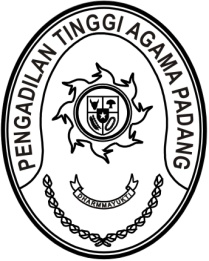 SURAT PERNYATAAN MELAKSANAKAN TUGASNomor : W3-A/    /KP.04.6/7/2022Yang bertanda tangan dibawah ini :Nama	:	Drs. H. Zein Ahsan, M.H.NIP	:	195508261982031004Pangkat/Golongan	:	Pembina Utama (IV/e)Jabatan	:	Ketua Pengadilan Tinggi Agama PadangDengan ini menyatakan dengan sesungguhnya, bahwa :Nama			: Ade Armawi Paypas, S.Kom.NIP			: 199612242020121003Pangkat/Golongan 	: Penata Muda (III/a)Jabatan		: Pranata Komputer Ahli Pertama Yang diangkat berdasarkan Keputusan Ketua Pengadilan Tinggi Agama Padang Nomor 
W3-A/1889/KP.04.6/6/2022 Tanggal 30 Juni 2022, terhitung mulai tanggal 1 Juli 2022 telah melaksanakan tugas sebagai Pegawai Negeri Sipil Pengadilan Tinggi Agama Padang. 	Demikianlah Surat Pernyataan ini saya buat dengan sesungguhnya dengan mengingat sumpah jabatan/Pegawai Negeri Sipil dan apabila dikemudian hari isi surat pernyataan ini ternyata tidak benar, yang mengakibatkan kerugian terhadap Negara, maka saya bersedia menanggung kerugian tersebut.	Asli Surat Pernyataan ini disampaikan kepada Kepala Kantor Pelayanan Perbendaharaan Negara di Padang.Padang, 1 Juli 2022	Ketua, Drs. H. Zein Ahsan, M.H. NIP. 195508261982031004Tembusan :Yth. Sekretaris Mahkamah Agung RI c.q. Kepala Biro Kepegawaian di Jakarta;Yth. Kepala Badan Kepegawaian Negara u.p. Deputi Tata Usaha Kepegawaian di Jakarta;Yth. Direktur Jenderal Badan Peradilan Agama Mahkamah Agung RI di Jakarta;Pegawai yang bersangkutan.